Name: __________________________________	Class Period: ___________  	Brame MYP/Vanguard Texas History 	Date: _____________________4 Regions DBQsDirections:  Analyze the following sources and answer the document based questions that follow.Document #1 – Maps of Texas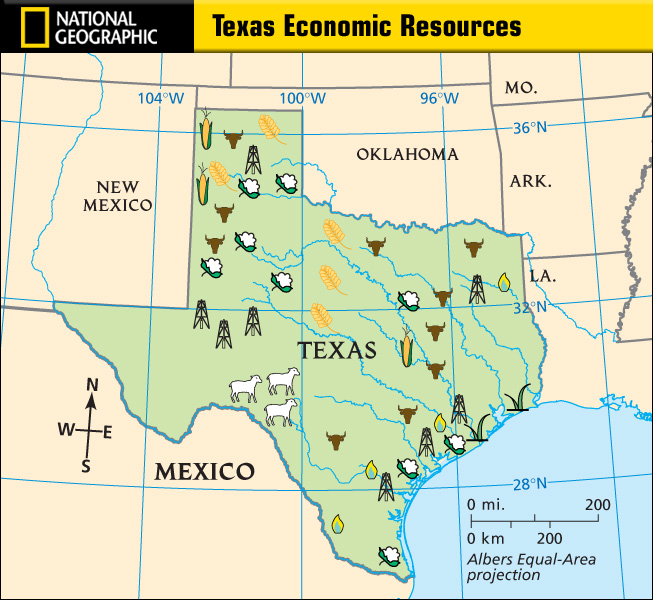 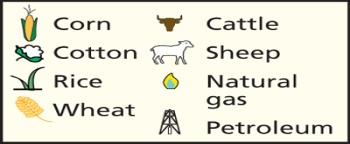 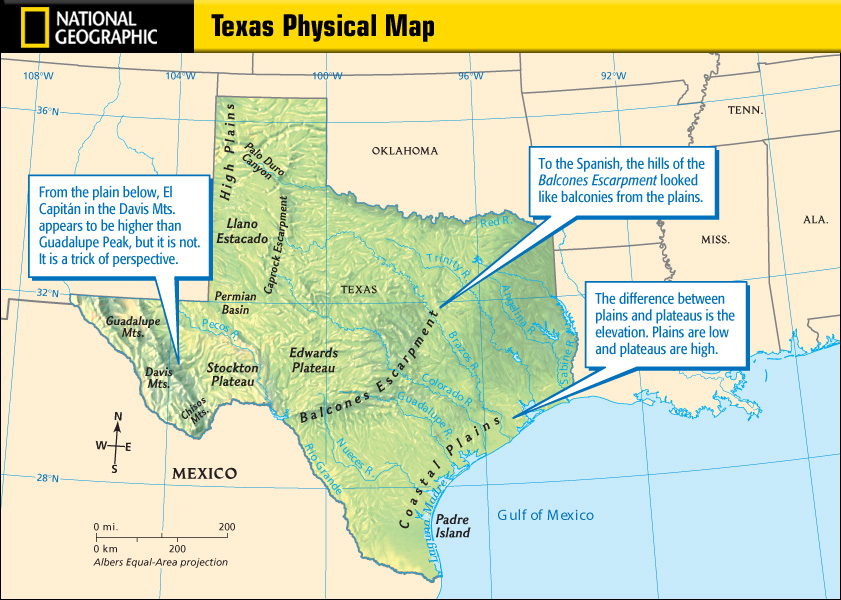 1)  Based on the economic resources above, which regions do you believe will have rural communities?  Explain.__________________________________________________________________________________________________________________________________________________________________________________________________________________________________________________________________________________________________________2) Rice is only grown by the Gulf of Mexico.  What conclusion can you draw about this type of crop? _____________________________________________________________________________________________________________________________________________________________________________________________________________________________________________________________________________________________________________________3) What part of Texas has very little to no economic resources?  Why do you think that is (think physical and human features)? ____________________________ ____________________________________________________________________________________________________________________________________________________________________________________________________________________________________________________________________4) Compare the two maps.  What connections can you make between physical features and resources in Texas?  Give examples. ______________________________________________________________________________________________________________________________________________________________________________________________________________________________________________________________________________________________________________________________________________________________________________________________________Document #2 – Excerpt about Texas1) How do hurricanes affect Texas?  Which region would be affected? ____________________________________________________________________________________________________________________________________________________________________________________________________________2) What are adaptations humans can make to prior to these natural disasters? ________________________________________________________________________________________________________________________________________________________________________________________________________________________________________________________________________________________________________________________________________3) Explain how the hurricane activity can affect movement with Texas. _____________________________________________________________________________________________________________________________________________________________________________________________________________________________________________________________________________________________________________________________________________4) What are some modifications/adaptations that could be made to lessen the damage mentioned in the excerpt? ______________________________________________________________________________________________________________________________________________________________________________________________________________________________________________________________________________________________________________________________________________________________________________________________________________________________________________ 